 Câmara Municipal de Armação dos Búzios
Sistema de Apoio ao Processo Legislativo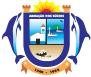 Dados ComplementaresPublicaçõesDecreto Legislativo nº 339, de 05 de abril de 2018Identificação BásicaTipo de Texto ArticuladoNorma JurídicaTipo da Norma JurídicaDecreto LegislativoNúmero339Ano2018Data5 de Abril de 2018EmentaAPROVA AS CONTAS DE GOVERNO – EXERCÍCIO DE 2016Preparar para impressãoaAA CÂMARA MUNICIPAL DE ARMAÇÃO DOS BÚZIOS, no uso de suas atribuições legais,

CONSIDERANDO, que na forma regimental, foi emitido parecer pela Comissão de Finanças e Orçamento opinando pela APROVAÇÃO das Contas de Governo – Exercício de 2016,

DECRETA: Art. 1º.  Ficam aprovadas as contas da Prefeitura Municipal de Armação dos Búzios-RJ, relativas ao exercício financeiro de 2016, de responsabilidade do gestor Sr. André Granado nogueira da Gama.Art. 2º.  Entra o presente Decreto Legislativo em vigor na data de sua publicação.


Armação dos Búzios, 05 de abril de 2018.


JOÃO CARLOS ALVES DE SOUZA
Presidente


JOSUÉ PEREIRA DOS SANTOS
Primeiro Secretário


VALMIR MARTINS DE CARVALHO
Segundo Secretário